Dokument s plenarne sjednice<NoDocSe>A8-0343/2018</NoDocSe><Date>{19/10/2018}19.10.2018</Date><RefProcLect>*</RefProcLect><TitreType>IZVJEŠĆE</TitreType><Titre>o Nacrtu provedbene odluke Vijeća o pokretanju automatizirane razmjene podataka o DNK-u u Irskoj</Titre><DocRef>(11282/2018 – C8-0389/2018 – 2018/0809(CNS))</DocRef><Commission>{LIBE}Odbor za građanske slobode, pravosuđe i unutarnje poslove</Commission>Izvjestitelj: <Depute>Branislav Škripek</Depute>(Pojednostavljeni postupak – članak 50. stavak 1. Poslovnika)SADRŽAJStranicaNACRT ZAKONODAVNE REZOLUCIJE EUROPSKOG PARLAMENTA	5POSTUPAK U NADLEŽNOM ODBORU	6NACRT ZAKONODAVNE REZOLUCIJE EUROPSKOG PARLAMENTAo Nacrtu provedbene odluke Vijeća o pokretanju automatizirane razmjene podataka o DNK-u u Irskoj(11282/2018 – C8-0389/2018 – 2018/0809(CNS))(Savjetovanje)Europski parlament,–	uzimajući u obzir Nacrt Vijeća (11282/2018),–	uzimajući u obzir članak 39. stavak 1. Ugovora o Europskoj uniji, kako je izmijenjen Ugovorom iz Amsterdama, i članak 9. Protokola br. 36 o prijelaznim odredbama, na temelju kojih se Vijeće savjetovalo s Parlamentom (C8-0389/2018),–	uzimajući u obzir Odluku Vijeća 2008/615/PUP od 23. lipnja 2008. o produbljivanju prekogranične suradnje, posebno u suzbijanju terorizma i prekograničnog kriminala, a posebno njezin članak 33.,–	uzimajući u obzir članak 78.c Poslovnika,–	uzimajući u obzir izvješće Odbora za građanske slobode, pravosuđe i unutarnje poslove (A8-0343/2018),1.	prihvaća Nacrt Vijeća;2.	poziva Vijeće da ga obavijesti ako se namjerava udaljiti od teksta koji je Parlament prihvatio;3.	traži od Vijeća da se s njim ponovno savjetuje ako namjerava bitno izmijeniti tekst koji je Parlament prihvatio;4.	nalaže svojem predsjedniku da stajalište Parlamenta proslijedi Vijeću i Komisiji.POSTUPAK U NADLEŽNOM ODBORUEuropski parlament2014-2019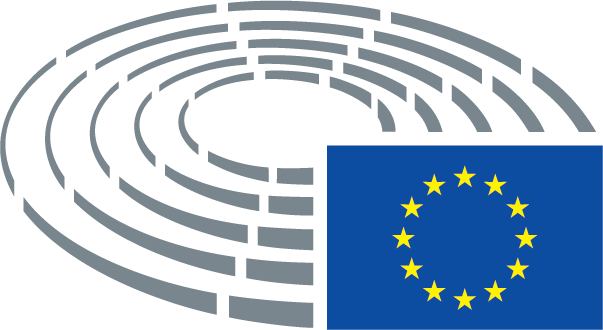 Oznake postupaka	*	Postupak savjetovanja	***	Postupak suglasnosti	***I	Redovni zakonodavni postupak (prvo čitanje)	***II	Redovni zakonodavni postupak (drugo čitanje)	***III	Redovni zakonodavni postupak (treće čitanje)
(Navedeni se postupak temelji na pravnoj osnovi predloženoj u nacrtu akta.)Izmjene nacrta aktaAmandmani Parlamenta u obliku dvaju stupacaBrisanja su označena podebljanim kurzivom u lijevom stupcu. Izmjene su označene podebljanim kurzivom u obama stupcima. Novi tekst označen je podebljanim kurzivom u desnom stupcu.U prvom i drugom retku zaglavlja svakog amandmana naznačen je predmetni odlomak iz nacrta akta koji se razmatra. Ako se amandman odnosi na postojeći akt koji se želi izmijeniti nacrtom akta, zaglavlje sadrži i treći redak u kojem se navodi postojeći akt te četvrti redak u kojem se navodi odredba akta na koju se izmjena odnosi. Amandmani Parlamenta u obliku pročišćenog tekstaNovi dijelovi teksta označuju se podebljanim kurzivom. Brisani dijelovi teksta označuju se oznakom ▌ ili su precrtani. Izmjene se naznačuju tako da se novi tekst označi podebljanim kurzivom, a da se zamijenjeni tekst izbriše ili precrta. Iznimno, izmjene strogo tehničke prirode koje unesu nadležne službe prilikom izrade konačnog teksta ne označuju se.NaslovProvedbena odluka Vijeća o pokretanju automatizirane razmjene podataka o DNK-u u IrskojProvedbena odluka Vijeća o pokretanju automatizirane razmjene podataka o DNK-u u IrskojProvedbena odluka Vijeća o pokretanju automatizirane razmjene podataka o DNK-u u IrskojProvedbena odluka Vijeća o pokretanju automatizirane razmjene podataka o DNK-u u IrskojReferentni dokumenti11282/2018 – C8-0389/2018 – 2018/0809(CNS)11282/2018 – C8-0389/2018 – 2018/0809(CNS)11282/2018 – C8-0389/2018 – 2018/0809(CNS)11282/2018 – C8-0389/2018 – 2018/0809(CNS)Datum savjetovanja s Parlamentom3.8.2018Nadležni odbor       Datum objave na plenarnoj sjedniciLIBE10.9.2018Izvjestitelji       Datum imenovanjaBranislav Škripek27.9.2018Pojednostavljeni postupak - datum odluke6.9.20186.9.20186.9.20186.9.2018Datum usvajanja18.10.2018Datum podnošenja19.10.201819.10.201819.10.201819.10.2018